                         March. 2019                  기도 달력                    MIPI 호주다민족본부 www.momsinprayer.org.au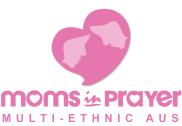 합심화살기도 111 / 하루 한번 일초SundayMondayTuesdayWednesdayThursdayFridaySaturday2019 표어 : 큰 용사이신 주의 손 잡고 미디안의 손에서 자녀와 학교, 다음세대를 구하게 하소서 ( 삿6:11-24)시드니 영락교회 세미나 ( 매주 월요일 2월25 - 4월1일 )어린이 말씀기도학교 (매주 토요일 )2019 표어 : 큰 용사이신 주의 손 잡고 미디안의 손에서 자녀와 학교, 다음세대를 구하게 하소서 ( 삿6:11-24)시드니 영락교회 세미나 ( 매주 월요일 2월25 - 4월1일 )어린이 말씀기도학교 (매주 토요일 )2019 표어 : 큰 용사이신 주의 손 잡고 미디안의 손에서 자녀와 학교, 다음세대를 구하게 하소서 ( 삿6:11-24)시드니 영락교회 세미나 ( 매주 월요일 2월25 - 4월1일 )어린이 말씀기도학교 (매주 토요일 )2019 표어 : 큰 용사이신 주의 손 잡고 미디안의 손에서 자녀와 학교, 다음세대를 구하게 하소서 ( 삿6:11-24)시드니 영락교회 세미나 ( 매주 월요일 2월25 - 4월1일 )어린이 말씀기도학교 (매주 토요일 )2019 표어 : 큰 용사이신 주의 손 잡고 미디안의 손에서 자녀와 학교, 다음세대를 구하게 하소서 ( 삿6:11-24)시드니 영락교회 세미나 ( 매주 월요일 2월25 - 4월1일 )어린이 말씀기도학교 (매주 토요일 )1. 호주다민족본부(삿17:1) 에브라임지파의 미가는 “하나님 외에 더 큰 이가 있겠느냐?” “없다” 라는 뜻이다. .호주다민족 본부가“여호와와 같으신 이가 없음”을 다음세대에게 전하는 사명을 감당하게 하소서2. 시니어기도자(삿17:2)후손들을 위하여 하늘의 바른 복을 전하는 시니어 기도자들이 되게 하소서3. . Sunday School(삿17:3) 하나님 앞에 모든 우상을 제거하는 주일학교가 되게 하소서4. 필리핀빔못초등학교 (삿17:5) 예수님만 대제사장으로 섬기는 학교가 되게 하소서5. 교사와 학생 (삿17:6) 왕이신 하나님의 권위에 자기의 소견을 버리게 하소서6.Public+Christian Schools (삿17:9) 영혼의 처소인 말씀의 기준을 따르게 하소서7.교회,학교 책임자+인도자(삿17:10) 직임이 무겁고 힘겨워도 세상과 타협하지 않는 신앙의 절개를 지키게 하소서 8. 어린이말씀기도학교(삿17:11) 하나님의 제사장으로 바르게 서가는 영적 지도자를 기르는 학교가 되게 하소서9. 새터민 쉼터 (삿17:13) 하나님이 주시는 복을 바른 믿음으로 받게 하소서 10. 휴식기맘들(삿18:1)우리 영혼의 기업되신 예수님으로 힘을 얻게 하소서11. 터어키+태국쾀숙(삿18:2) 주의 복음이 필요한 심령들을 살펴보게 하소서12. 인니+P지역(삿18:3) 주의 음성을 알아 듣고 인도함을 받게 하소서.13. 중국인+일본인 기도맘(삿18:4) 대제사장 되신 예수님의 명령을 따르게 하소서14. 한인 2세(삿18:5)이들의 가는 길을 주관 하시는 주권자 하나님을 알게하소서15. 호주에보리진(삿18:6) 여호와 살롬, 하나님의 평강이 호주 에보리진들의 심령에 치유와 위로를 주소서16. College+University(삿18:7) 모든 염려를 갈보리로 가져가 그 안에서 안전과 만족과 영생의 부를 누리게 하소서17. High Schools(삿18:8)모든 상황 안에서 하나님께기도하는 학생들이 모이게하소서18. 핍박 받는 다음세대들(삿18:9) 깊은 마음의 예배를 받으시고 하늘의 복을 누리게 하소서19. 케냐 미카메니가든    초등학교    (삿18:10) 하나님이 넘겨주신 믿음을 취하는 학교 되게 하소서 20. 시드니지역(삿18:11) 영적 전쟁의 무기인 말씀을 연구하고 기도로 승리하게 하소서.21. 캔버라지역(삿18:12) 하나님의 법궤가 머문 기럇여아림의 축복이 있게 하소서22. 멜번지역(삿18:14) 우상을 버리고 마땅히 행할 바를 생각하고 순종하게 하소서23. 퍼스지역(삿18:19)미혹케 하는 소리에 흔들리지 않게 하소서 24. 골코지역31.기도하는아빠들(삿18:20) 오직 십자가만을 붙들고 부활로 승리하신 예수이름만 높이게 하소서 25. 울릉공지역(삿18:26) 강한 여호와 하나님을 의뢰하게 하소서.26. 브리즈번지역(삿18:30) 악한 세대를 따르지 않고 우리 영혼의 구원자 예수 그리스도를 바라보게 하소서27. 아들레이드지역(삿19:2) 영적 행음에서 떠나정결한 신부로 단장하게 하소서28. 타즈마니아지역(삿19:9,15) 세상의 소리를 분별하여 
진리를 영접하게 하소서 29.다윈, 케인즈를 위해(삿19:21) 
자녀와 학교를 위해 기도할 한 사람을 만나게 하소서 30. 북한을 위해 (삿19:29) 
악이 그치고 백두에서 한라까지 복음통일을 주소서 